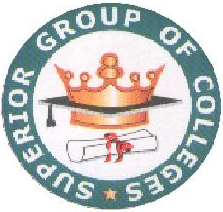 Production Operational ManagementPRESENTEDTOProf. Asad Hassan ButtBYAbu baker                11353MBA (EVENING)Section (A)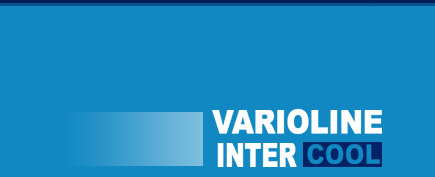 Mission Statement Provide our customers with quality products at competitive prices & well integrated services at your door step. Position our company as a pre-eminent Global Supplier. Provide the best total package service to support each customer through Varioline Intercool Pakistan (Pvt) Ltd. network in the region.Our product manufactured with the aim to have CFC free equipments. For every company or institute they must have their mission statement to tell or to up-to-date their customer regarding their company, what are their major products and they deal in major products or which kind of services they provide, what technology they use to better their product, who are their clients,. While preparing mission statement some points must keep in mind like it can be precise, it can be clear, it should be motivated, include major components of strategies, self concept Our major products that our company deals they are Visi cooler, Chest cooler ,Ice cream, freezer Milk chest cooler.Our valuable clients in the beginning our company started its business with supply to Pepsi Cola International and Coca Cola Beverages Pakistan Limited.  But now Our Company has been recognized itself as major cooling equipment supplier to Nestle, Pakistan Mineral Water Bottling Co, Cadbury Chocolates, Unilever, Shandy Cola, Gourmet Bakers, Makro-Habib Pakistan Limited, Ice Cream manufacturers and many other leading restaurants like Shezan International, Salt n Pepper and International Coffee Shops.Varioline intercool provides best services to its customers or clients. The company has young energetic & dedicated technicians all over the Pakistan. Technician’s team is fully trained. After the sale we managed or control our services through computerized system. CFC that we used in our major products actually CFC is a "Chlorofluorocarbon." A chlorofluorocarbon (CFC) is an organic compound that contains chlorine, fluorine, and  carbon,  produced as a volatile derivative of methane and ethane and environment friendly gas.CFC stands 2½ foot space from earth, it has no chemical reaction or its has not been mix in the air. 